简版操作手册-指导教师一、登录1.浏览器输入地址：http://co.gocheck.cn/10534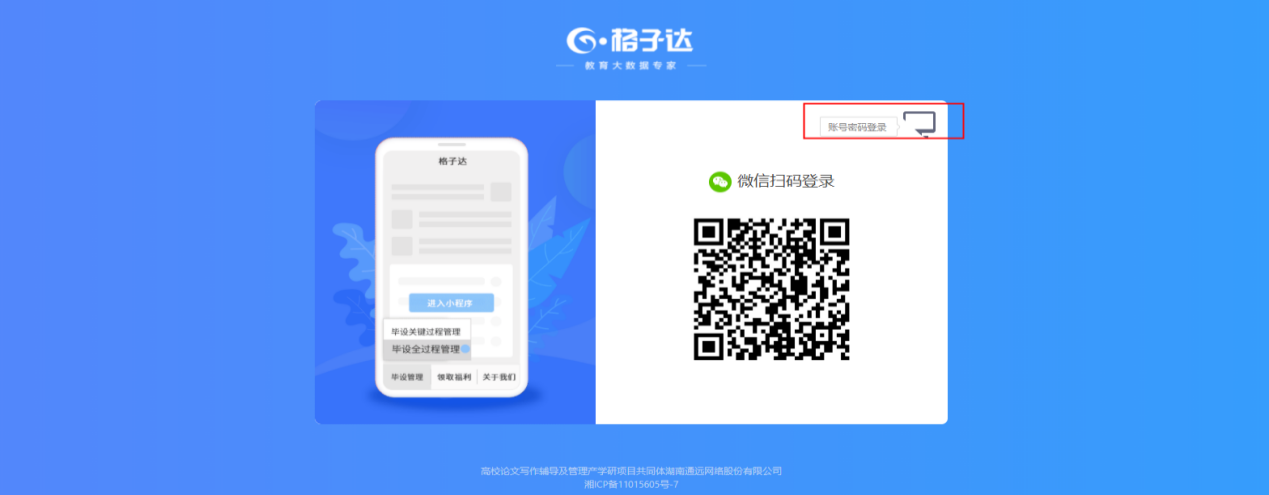 2.点击账号密码登录          账号：工号          初始密码：123456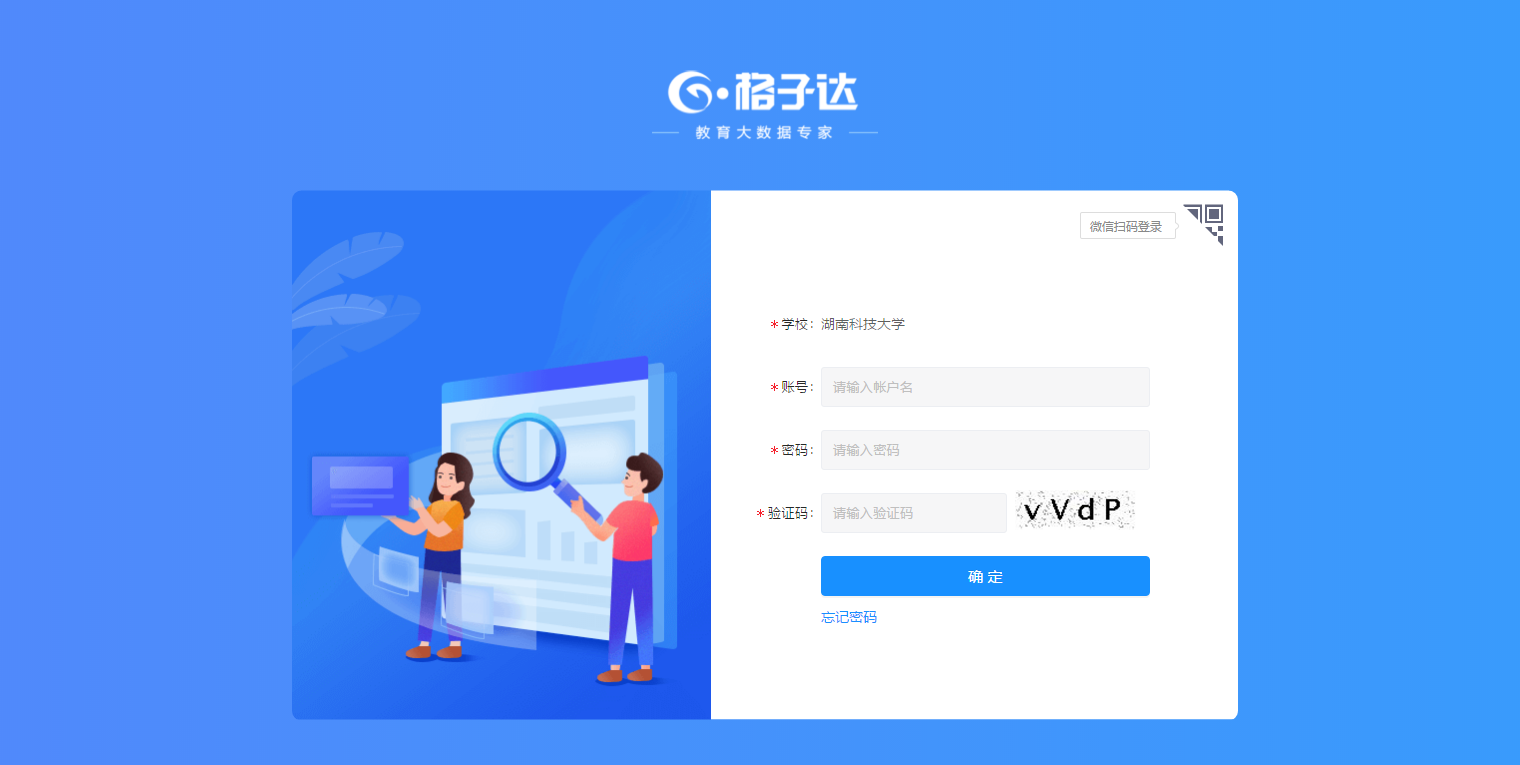 3.选择角色登录（如果有跨学院的指导教师，则选择相应的学院登录即可）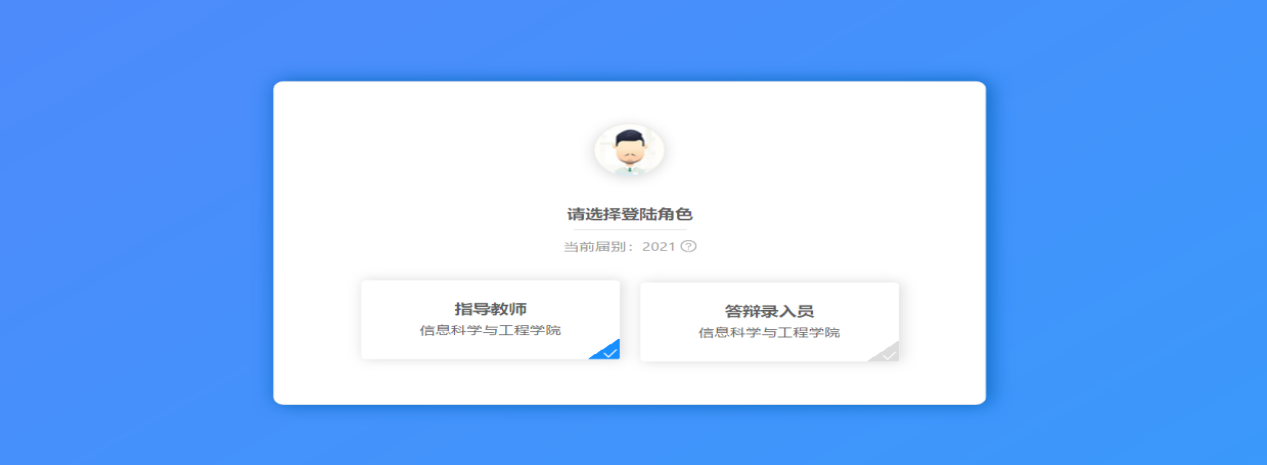 二、如何查看论文检测报告（学生提交的检测报告）
点击论文评阅—查重报告

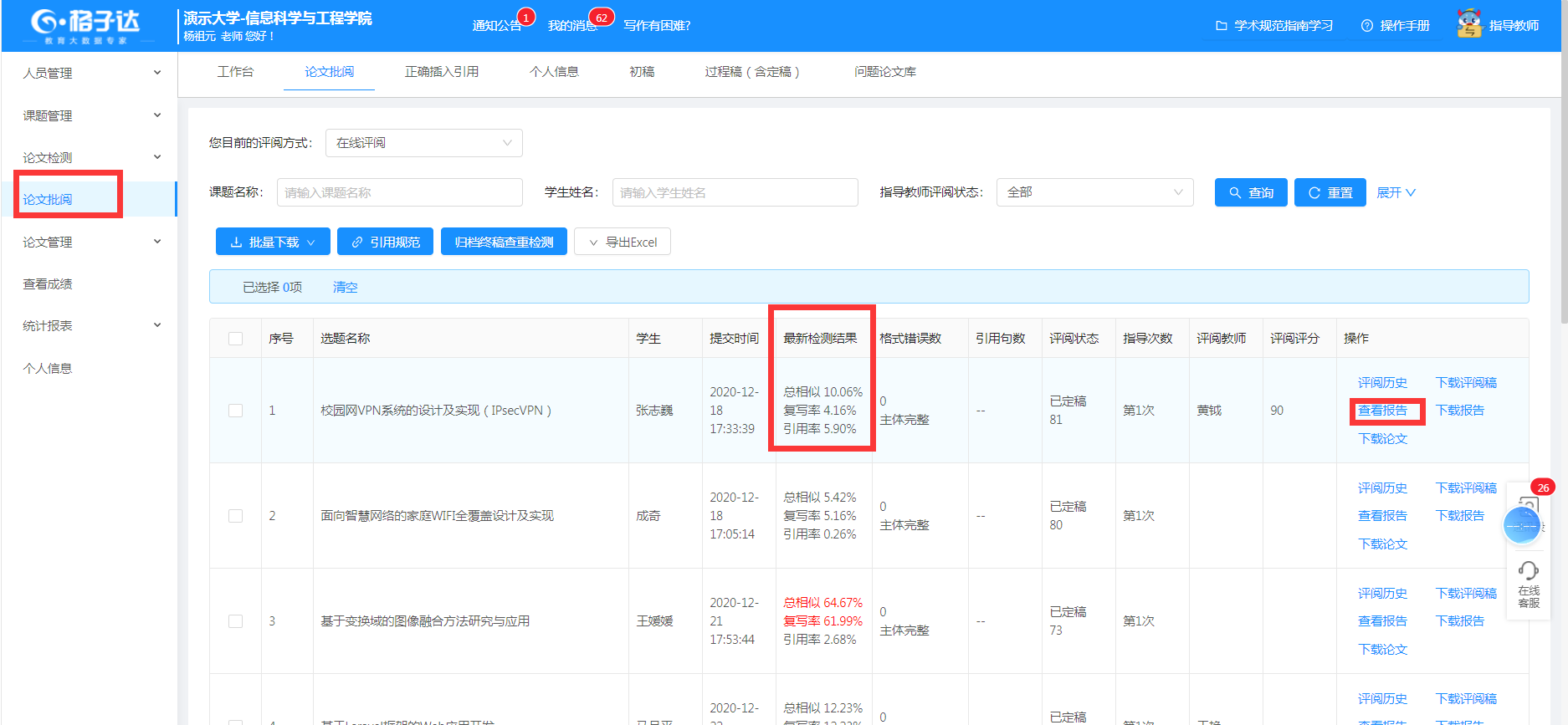 三、如何为学生检测论文（检测结果学生可见）
点击论文评阅-批量查重四、修改密码、咨询方式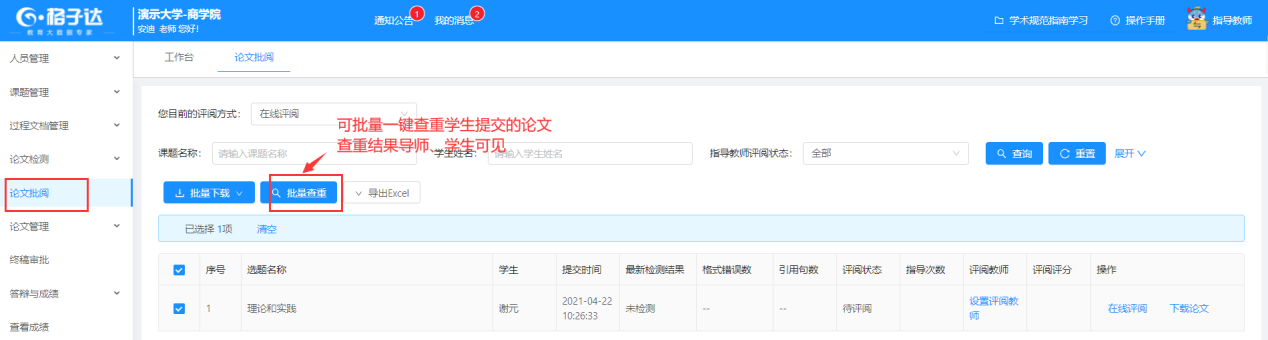 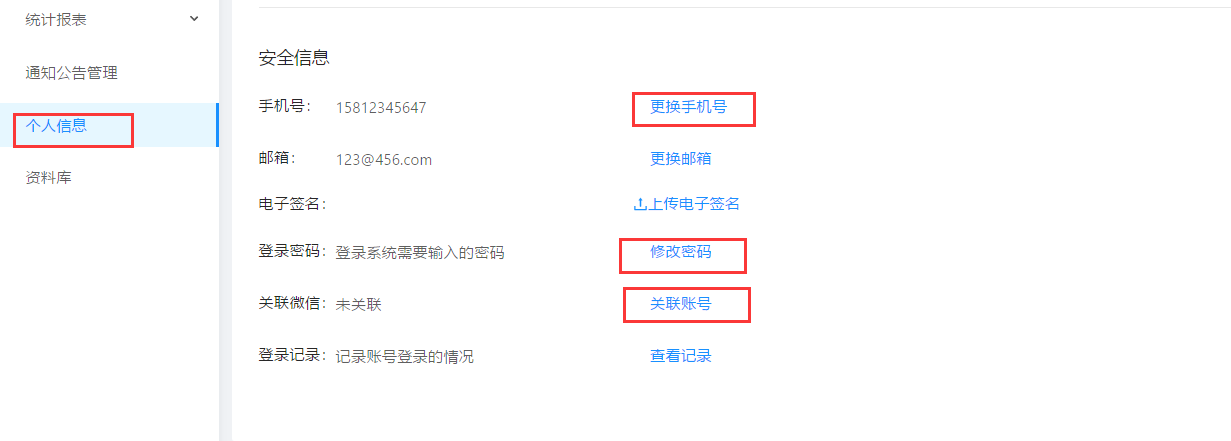 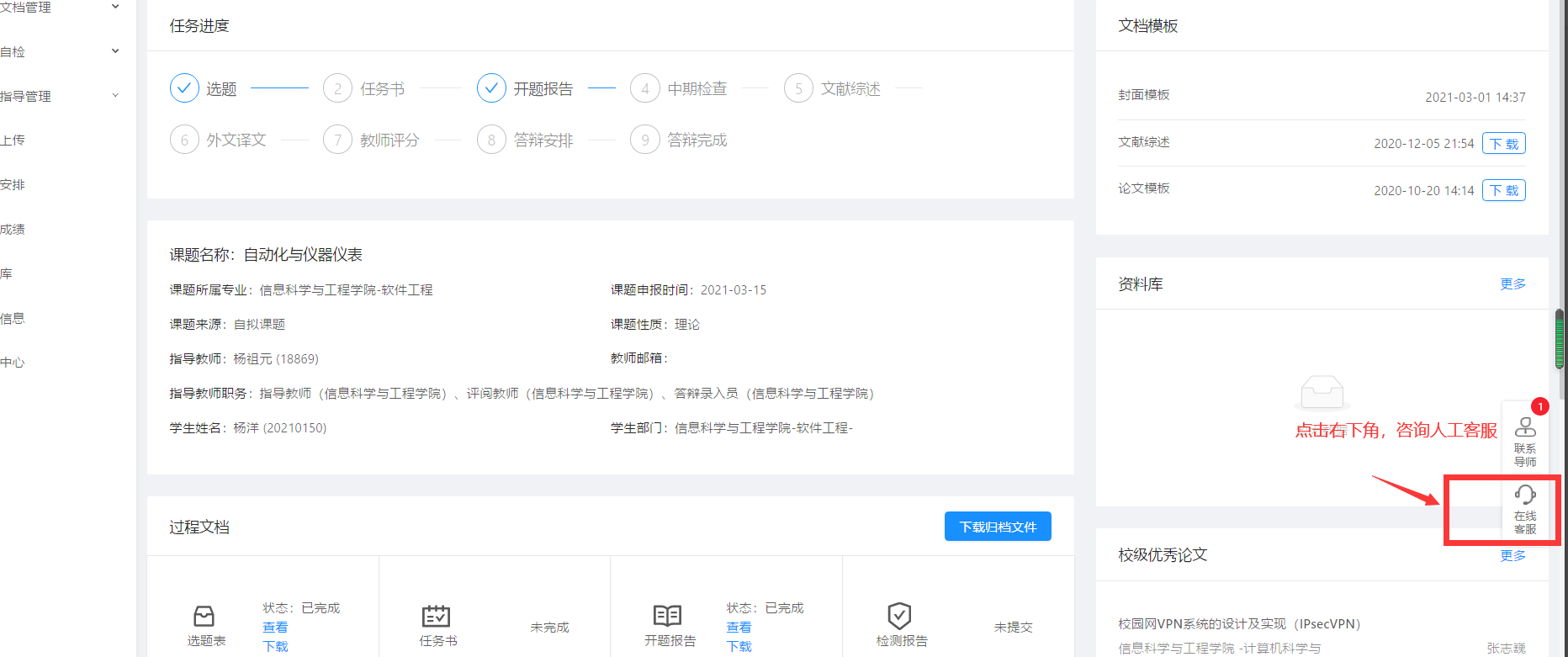 